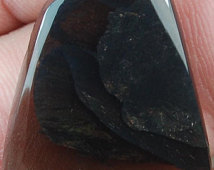 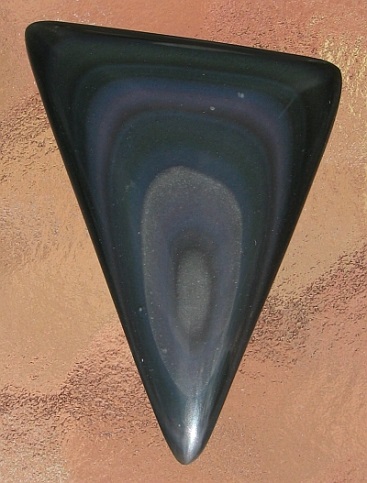 Peacock Obsidium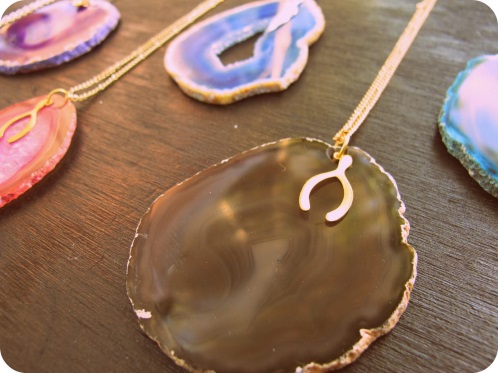 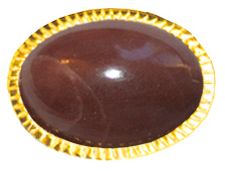 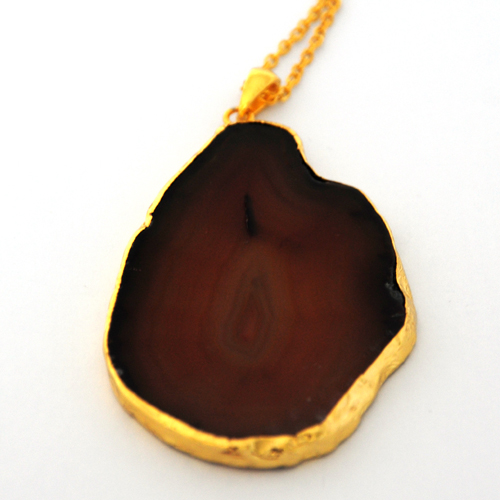 AGATE